Publicado en MADRID el 07/10/2021 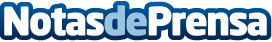 Beehive reinventa el mundo del gaming con 400 metros cuadrados listos para jugar en el centro de MadridMás de 40 puestos para disfrutar y competir con amigos en una sala perfectamente preparada que se inaugura este sábado en pleno barrio de ArgüellesDatos de contacto:Fernando Rodríguez914883303Nota de prensa publicada en: https://www.notasdeprensa.es/beehive-reinventa-el-mundo-del-gaming-con-400 Categorias: Imágen y sonido Juegos Madrid Entretenimiento Gaming http://www.notasdeprensa.es